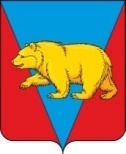 Администрация Никольского сельсоветаКрасноярского края Абанского районаРАСПОРЯЖЕНИЕ20.04. 2022 г.                                 с. Никольск                                               № 12Р                                                             О создании подразделенийдобровольной пожарной охраныВ целях обеспечения пожарной безопасности на территории Никольского сельсовета (в населенных пунктах: Никольск, Алексеевка Матвеевка, Троицк)  в соответствии с Федеральным законом "О пожарной безопасности" от 21.12.94 № 69-ФЗ (в редакции ФЗ от 22.08.04 №№ 122-ФЗ), приказом МВД "О введении в действие порядка создания подразделений добровольной пожарной охраны и регистрации добровольных пожарных" от 02.04.01 № 390РАСПОРЯЖАЮСЬ:	1. Создать добровольную пожарную охрану в населенных пунктах  ( с. Никольск, д. Алексеевка, д. Троицк, д. Матвеевка).	2. Личный состав, входящий в добровольную пожарную охрану определить в количестве  22 чел.	3. Начальником добровольной пожарной охраны назначить Охотникову С.Ф.  главу сельсовета.	4. Заместителем начальника добровольной пожарной охраны назначить Шиманскую С.Н. – заведующую хозяйством администрации  Никольского сельсовета.	5. Членами добровольной пожарной охраны назначить:по селу Никольск 1.  Михалкин Н.П. -     водитель пожарной машины;2.  Шиманский А.А.-    машинист водогрейных котлов;3.  Охотников И.И.-     машинист водогрейных котлов;4.  Лукшиц Л.В. -         водитель администрации сельсовета;5.  Парфенов В.Н. -      водитель Никольской СОШ;6.  Комалдинов Н.Т. -  машинист водогрейных котлов;7.  Голубев Ю.В.  -       машинист водогрейных котлов;8.  Мельников А. В.-    машинист водогрейных котлов;9.  Тимиров А.Ф. -       машинист водогрейных котлов.по д. Алексеевка10. Мельников Э. В. - машинист водогрейных котлов;11. Иванов В.А.        - машинист водогрейных котлов;12. Иванов А.А.        - безработный;13. Жумарин Ю.А.    - машинист водогрейных котлов;14. Дубовик А.В.       - рабочий.по д. Троицк15. Ходосевич В.В. - руководитель ИП;16. Кибан Р.К.         - руководитель КФХ17. Крупский И.В.   - инженер по закупкампо д. Матвеевка 18. Грибков В.А.   - староста д. Матвеевка.19. Грибков А.А.   - безработный20. Резвяков В.А.  - тракторист21. Резвяков А.А.  - тракторист22. Гусаров С.В.    - безработный	6. Утвердить положение о деятельности добровольной пожарной охраны в населенных пунктах: Никольск, Алексеевка, Троицк, Матвеевка.               7. Опубликовать данное распоряжение в периодическом печатном издании «Ведомости органов местного самоуправления Никольского сельсовета».Глава Никольского сельсовета                                                     С.Ф.Охотникова                                                                                                   Приложение к Распоряжению администрации Никольского сельсовета   от" 20" 04. 2022 № 12РПоложениео добровольной пожарной охране на территории НикольскогосельсоветаОбщие положенияДля проведения мероприятий по предупреждению и ликвидации пожаров на территории _Никольского сельсовета (населенные пункты: Никольск, Алексеевка, Троицк, Матвеевка) организуется добровольная пожарная охрана из числа граждан, проживающих на этой территории.Организация добровольной пожарной охраны, руководство ее деятельностью и проведением массово-разъяснительной работы среди населения возлагается на главу администрации.П. Задачи Добровольной пожарной охраны:участие в предупреждении пожаров;участие в тушении пожаров.III. Функции добровольной пожарной охраны:контролирует соблюдение требований пожарной безопасности в населенных пунктах (Никольск, Алексеевка, Троицк, Матвеевка)принимает участие в обучении детей дошкольного и школьного возраста, учащихся образовательных учреждений, работоспособного населения и пенсионеров мерам пожарной безопасности, а также в осуществлении их подготовки к действиям при возникновении - пожара;проводит противопожарную пропаганду; принимает участие в службе пожарной охраны; участвует в тушении пожаров.III. Порядок организации добровольной пожарной охраны и ее работа:Количество подразделений добровольной пожарной охраны и их структура устанавливается главой Никольского сельсовета по согласованию с руководителем подразделения ГПС.Подразделения	добровольной	пожарной	охраныкомплектуются добровольными пожарными из числа граждан, проживающих на этой территории в возрасте не моложе 17 лет, способных по своим личным и деловым качествам, образованию и состоянию здоровья выполнять обязанности, связанные с предупреждением и (или) тушением пожаров.Финансовое и материально - техническое обеспечение подразделений добровольной пожарной охраны осуществляется за счет средств местных бюджетов, пожертвований граждан и юридических лиц, а также других источников финансирования.Администрация Никольского сельсовета в течение 10 дней информирует подразделение ГПС, о создании, реорганизации или ликвидации подразделения добровольной пожарной охраны.Отбор граждан в добровольные пожарные муниципального подразделения добровольной пожарной охраны осуществляется Администрацией Никольского сельсовета..Для участия в отборе граждане подают письменное заявление на имя главы Никольского сельсовета.По результатам отбора в течение 30 дней со дня подачи заявления Администрация Никольского сельсовета принимает решение о принятии гражданина в добровольные пожарные или об отказе гражданину в приеме в добровольные пожарные. Граждане, принятые в добровольные пожарные, регистрируются в Реестре добровольных пожарных Администрации Никольского сельсовета (приложение № 1).Порядок ведения и хранения Реестра, а также передачи содержащихся в нем сведений в подразделение ГПС устанавливает Администрация Никольского сельсовета по согласованию с руководителем подразделения ГПС.Администрация Никольского сельсовета	организуютпервоначальную подготовку добровольных пожарных.Первоначальная подготовка добровольных пожарных осуществляется на безвозмездной основе, как правило, на базе подразделений ГПС.Основанием для исключения гражданина из числа добровольных пожарных являются:личное заявление;несоответствие квалификационным требованиям, установленным длядобровольных пожарных;состояние здоровья, не позволяющее работать в пожарной охране;систематическое невыполнение установленных требований, а также самоустранение от участия в деятельности подразделения пожарной охраны;совершение действий, несовместимых с пребыванием в добровольной пожарной охране.Добровольным пожарным предоставляется право:участвовать в деятельности по обеспечению пожарной безопасности на территории Никольского сельсоветапроверять противопожарное состояние объектов или их отдельных участков на территории Никольского сельсоветанести службу (дежурство) в подразделениях ГПС;проникать в места распространения (возможного распространения) пожаров и их опасных проявлений.На добровольных пожарных возлагаются обязанности:обладать необходимыми пожарно-техническими знаниями в объеме, предусмотренном программой первоначальной подготовки добровольных пожарных;соблюдать меры пожарной безопасности;выполнять требования, предъявляемые к добровольным пожарным;участвовать в деятельности пожарной охраны;осуществлять дежурство в подразделениях пожарной охраны в соответствии с графиком, утвержденным главой Никольского сельсовета по согласованию с руководителем подразделения ГПС;соблюдать установленный порядок несения службы в подразделениях пожарной охраны, дисциплину и правила охраны труда;бережно относиться к имуществу пожарной охраны, содержать в исправном состоянии пожарно-техническое вооружение и оборудование.Администрацией Никольского сельсовета по согласованию сруководителями подразделения ГПС	организуется иосуществляется последующая подготовка добровольных пожарных с привлечением специалистов подразделения ГПС.Последующая подготовка добровольных пожарных осуществляется в подразделении добровольной пожарной охраны, а также может проводиться на ежегодных учебных сборах в подразделениях ГПС.Программа последующей подготовки добровольных пожарных разрабатывается начальником подразделения добровольной пожарной охраны и утверждается руководителем подразделения ГПС.Для организации дежурства команды делятся не менее чем на четыре дежурных караула в населенных пунктах и по числу рабочих смен в организациях.Дежурные караулы команд возглавляются начальниками из числа наиболее подготовленных добровольных пожарных.Порядок несения службы в дружинах определяется ее начальником по согласованию с руководителем подразделения ГПС, исходя из обеспечения реализации в полном объеме поставленных задач.Для своевременного реагирования на пожары начальником подразделения добровольной пожарной охраны по согласованию с руководителем подразделения ГПС определяется порядок сбора добровольных пожарных и способ их доставки к месту пожара.Подразделения добровольной пожарной охраны в обязательном порядке привлекаются к проведению пожарно-тактических учений (занятий).Учет фактического времени несения службы (дежурства) добровольными пожарными в подразделениях пожарной охраны, а также проведения мероприятий по предупреждению пожаров осуществляется начальником подразделения добровольной пожарной охраны. Администрацией Никольского сельсовета в соответствии с действующим законодательством Российской Федерации могут предоставлятьподразделению добровольной пожарной охраны в безвозмездное пользование здания (помещения), необходимые для осуществления их деятельности.Добровольные пожарные, принимающие непосредственное участие в тушении пожаров, как правило, обеспечиваются специальной одеждой и снаряжением.Материальный ущерб, причиненный при тушении пожаров, подлежит возмещению в порядке, установленном законодательством Российской Федерации.Администрация Никольского сельсовета по согласованию с ГПС могут устанавливать единые образцы удостоверений и форму одежды для добровольных пожарных.Добровольным пожарным могут предоставляться социальные гарантии, устанавливаемые органами государственной власти субъектов Российской Федерации (Администрацией Никольского сельсовета)РЕЕСТР ДОБРОВОЛЬНЫХ ПОЖАРНЫХподразделений добровольной пожарной охраны и регистрации добровольных пожарных (муниципальное образование субъекта Российской Федерации)№п/пФ. И. О.добровольногопожарногоОсновнойдокумент.удостоверяющийличностьгражданинаРоссийскойФедерацииМестоЖительства(регистрации)телефонНаименование объектаосновнойработы,адрес,должность,телефонДата и основание регистрации в РеестреДата и основание исключения из РеестраФ. И. О.и подпись лица,ответственного за ведение Реестра